                 		Förslag 2023-04-01                                          Valberedningens information och förslag inför föreningens  årsmöte den 18 april 2023Föreningens styrelseFöreningens styrelse består av föreningens ordförande vald för ett år, samt minst sju och högst fjorton ledamöter, valda för en tid av två år, räknat från årsmöte till årsmöte. Ledamot kan väljas om.Vid årsmötet 2022 valdes till ordförande i föreningen och i föreningens styrelse:Andreas Tidström omval 1 år (tom årsmötet 2023)Till ledamöter av föreningens styrelse valdes vid årsmötet 2021 för två år dvs tom årsmötet 2023          Jan Löfgren omval Anita Nilsson omval Monika Wall omval Lena Cronvall Morén nyval Marie Hartman  nyval Ebba Hermelin nyval Catrin Tidström nyval Till ledamöter av föreningens styrelse valdes vid årsmötet 2022 för två år, dvs tom årsmötet 2024Ingrid Bråfelt samtUlla Wikander         Till föreningens revisorer valdes vid årsmötet i april 2022 för ett årNils Sporrong, ordinarie, samt Birgitta Törnqvist af Ström, suppleantTill ledamöter av föreningens valberedning valdes vid årsmötet 2022 för ett årAnders Bergstrand och  Jan Olof Carlsson                                                                                                                   --------------------------------------------------------------------------------------------------------------------------Valberedningen föreslår                                                                                                       att till ordförande i föreningen och föreningens styrelse för 1 år tom årsmötet 2024 väljes Andreas TidströmValberedningen föreslåratt till ledamöter av föreningens styrelse för två år tom årsmötet 2025 omväljes Jan LöfgrenMonika WallLena CronvallMarie HartmanEbba Hermelin samt Catrin TidströmValberedningen föreslår att till ledamöter av föreningens styrelse för två år tom årsmötet 2025 nyväljsEva Sääf WallentinValberedningen föreslår                                                                                                        att till revisorer för 1 år tom årsmötet 2024 omväljes  Nils Sporrong, ordinarie, samt Birgitta Törnqvist af Ström, suppleant.Enebyberg den 1 april  2023 Anders Bergstrand                 Jan Olof Carlsson             Monika Wall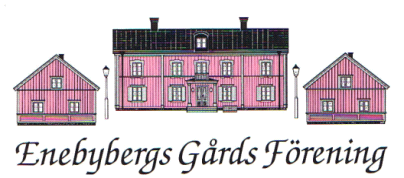 